   Listen and circle the right answer:   Write      or      :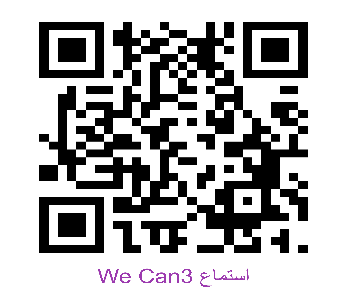 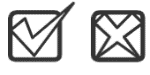 Audio: https://youtu.be/9R8e_tSk_s8?si=HU2Sqk6a4pmXJhNR Forms: https://forms.office.com/Pages/ShareFormPage.aspx?id=b4OQU5QpqkK9sELnf3f9C84PUFGeBGBFuY4-jPdGsvZUMlpJOUNCTkYyN1AyREM0M1owRTlZSzkzVSQlQCNjPTEu&sharetoken=iw9rji6FjVMFxtxViibqAudio Script:Audio: https://youtu.be/9R8e_tSk_s8?si=HU2Sqk6a4pmXJhNRForms: https://forms.office.com/Pages/ShareFormPage.aspx?id=b4OQU5QpqkK9sELnf3f9C84PUFGeBGBFuY4-jPdGsvZUMlpJOUNCTkYyN1AyREM0M1owRTlZSzkzVSQlQCNjPTEu&sharetoken=iw9rji6FjVMFxtxViibqالمملكة العربية السعوديةالمملكة العربية السعودية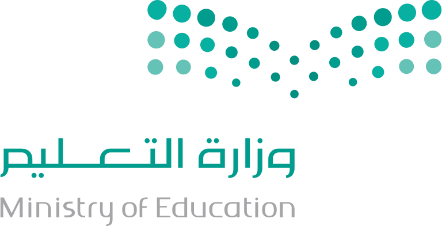 المادة:المادة:اللغة الانجليزية (شفوي)اللغة الانجليزية (شفوي)وزارة التعليموزارة التعليمالصفالصف4 و5و6 ابتدائي4 و5و6 ابتدائيالادارة العامة للتعليم ب______الادارة العامة للتعليم ب______التاريخ:التاريخ:/     /1445 هـــ/     /1445 هـــمدرسة________الابتدائيةمدرسة________الابتدائيةالزمن:الزمن:نصـف ساعةنصـف ساعةاختبار نهاية الفصل الدراسي الثاني– الدور الأول للعام الدراسي 1445 هــــــ     We Can3اختبار نهاية الفصل الدراسي الثاني– الدور الأول للعام الدراسي 1445 هــــــ     We Can3اختبار نهاية الفصل الدراسي الثاني– الدور الأول للعام الدراسي 1445 هــــــ     We Can3اختبار نهاية الفصل الدراسي الثاني– الدور الأول للعام الدراسي 1445 هــــــ     We Can3اختبار نهاية الفصل الدراسي الثاني– الدور الأول للعام الدراسي 1445 هــــــ     We Can3اختبار نهاية الفصل الدراسي الثاني– الدور الأول للعام الدراسي 1445 هــــــ     We Can3اختبار نهاية الفصل الدراسي الثاني– الدور الأول للعام الدراسي 1445 هــــــ     We Can3اختبار نهاية الفصل الدراسي الثاني– الدور الأول للعام الدراسي 1445 هــــــ     We Can3اختبار نهاية الفصل الدراسي الثاني– الدور الأول للعام الدراسي 1445 هــــــ     We Can3اختبار نهاية الفصل الدراسي الثاني– الدور الأول للعام الدراسي 1445 هــــــ     We Can3الاستماع 5التحدث 5المجموع 10الاسم ثلاثيالفصل    /    /رقم الكشف  رقم الكشف  What time is it?It’s    one - two - three   o’clock. Listen and circle the number            150 – 250 – 315   . There is some orange juice   in the   bottle - fridge - kitchen   .When I grow up,I want to be   a baker – a writer – an engineer  .Did you say       i-n-k    –    r-i-n-g   –    p-i-c-k    .What bad things happened to you last year? I broke my   leg - arm – finger  .Ali cooked breakfast That’s   okay - great – fantastic  .A cook cooks foodHe works in a   cafe – cafeteria – restaurant    .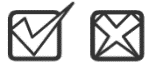 The boy orders pizza.      (           )Fatimah is a doctor.      (           )We Can 3    ListeningResources Teacher: What time is it?  Boy: It’s three o’clock.Unit 5 - Page 43Finding Out TimeAudio CD2 trick 14Narrator: Listen and circle the numbers.      Girl: 250 , 250 .Unit 6 - Page 186PhonicsAudio CD7 trick 49 Girl: There is some orange juice in the kitchen. Unit 7– Page 191Reading and WritingAudio CD8   trick 06Boy: When I grow up, I want to be an engineer. Unit 6 – Page 184Rhythms and ReadingAudio CD7 trick 47Girl : ink , ink .          Did you say I – N - KUnit 5 – Page 177PhonicsAudio CD7 trick 40 Teacher: What bad things happened to you last year?  Boy: I broke my finger.Unit 8 – Page 58Finding Out TimeAudio CD3 trick 16Boy 1:  Ali cooked breakfast Boy 2: That’s great. Unit 7 – Page 50Finding Out TimeAudio CD3 trick 02 Narrator: A cook cooks’ food.                 He works in a restaurant.Unit 6– Page 182Grammar in ActionAudio CD7 trick 45Boy 1: What would you like?Boy 2: I’d like a burger and fries please.Boy 1: Sure. Just a moment.Unit 7– Page 192Reading and WritingAudio CD8 trick 07  Girl 1: What’s your mom’s name? Girl 2: My mom’s name’s Fatima. Girl 1: What does she do? Girl 2: She’s a teacher.Unit 6 – Page 179Finding Out TimeAudio CD7 trick 42